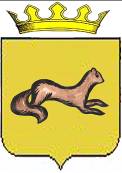 АДМИНИСТРАЦИЯ ОБОЯНСКОГО РАЙОНА КУРСКОЙ ОБЛАСТИПОСТАНОВЛЕНИЕот 28.12.2022    № 683г. ОбояньОб отмене постановления АдминистрацииОбоянского района Курской области от 22.10.2021 № 497      В связи с принятием постановления Администрации Обоянского района Курской области от 08.11.2022 № 569 «Об утверждении муниципальной программы муниципального района «Обоянский район» Курской области «Повышение эффективности управления финансами в Обоянском районе Курской области», Администрация Обоянского района ПОСТАНОВЛЯЕТ:      1.Отменить постановление Администрации Обоянского района Курской области от 22.10.2021 № 497 «Об утверждении муниципальной программы муниципального района «Обоянский район» Курской области «Повышение эффективности управления финансами в Обоянском районе Курской области» (с последующими изменениями и дополнениями).      2.Постановление вступает в силу со дня его подписания и распространяет свое действие с 01.01.2023.Глава	                   	                                                                                    В.ЖилинОбоянского районаС.В.Телепнева(471 41) 2-33-66        